Предметы на рельсах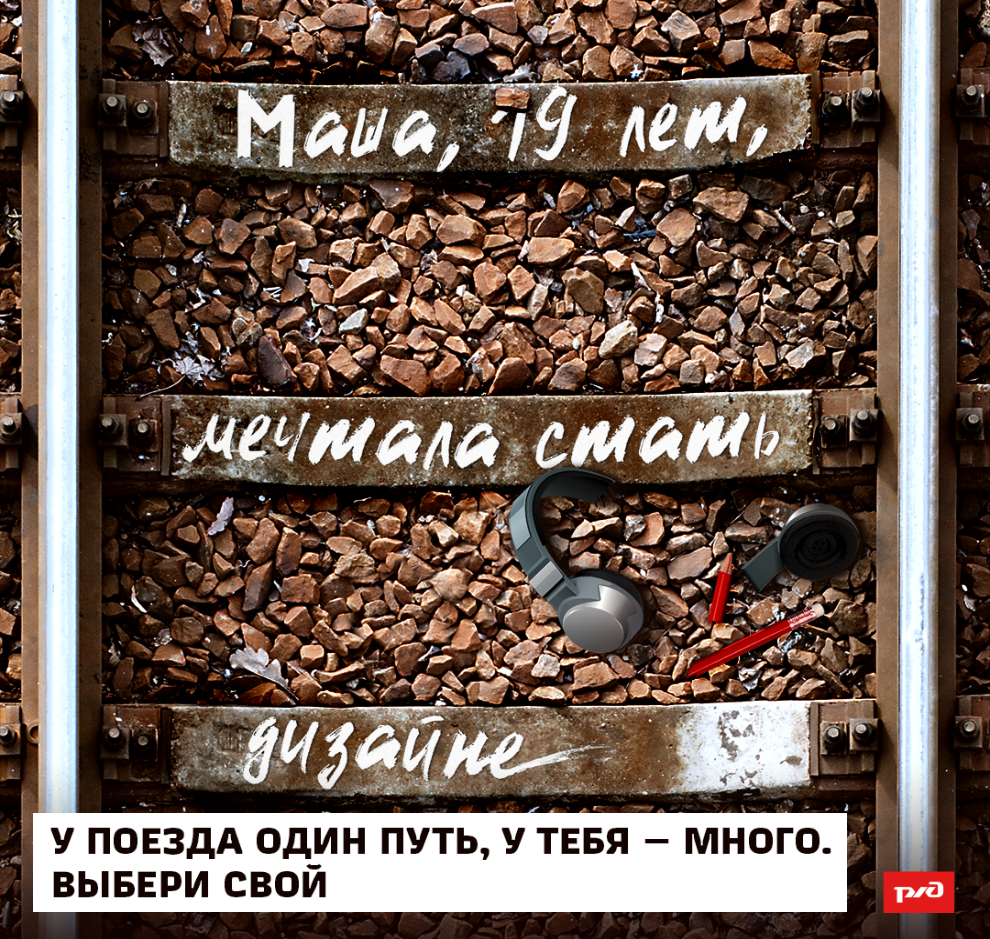 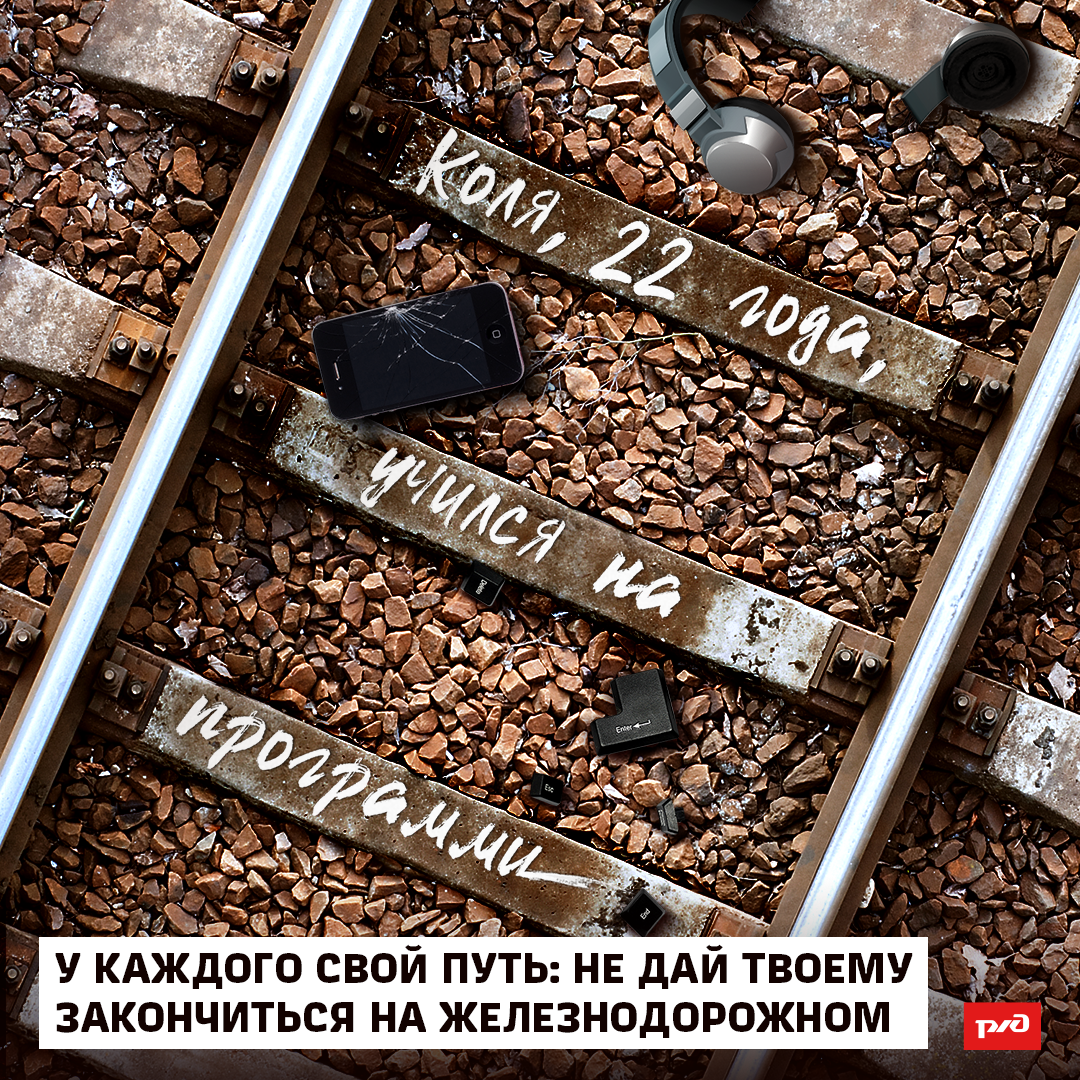 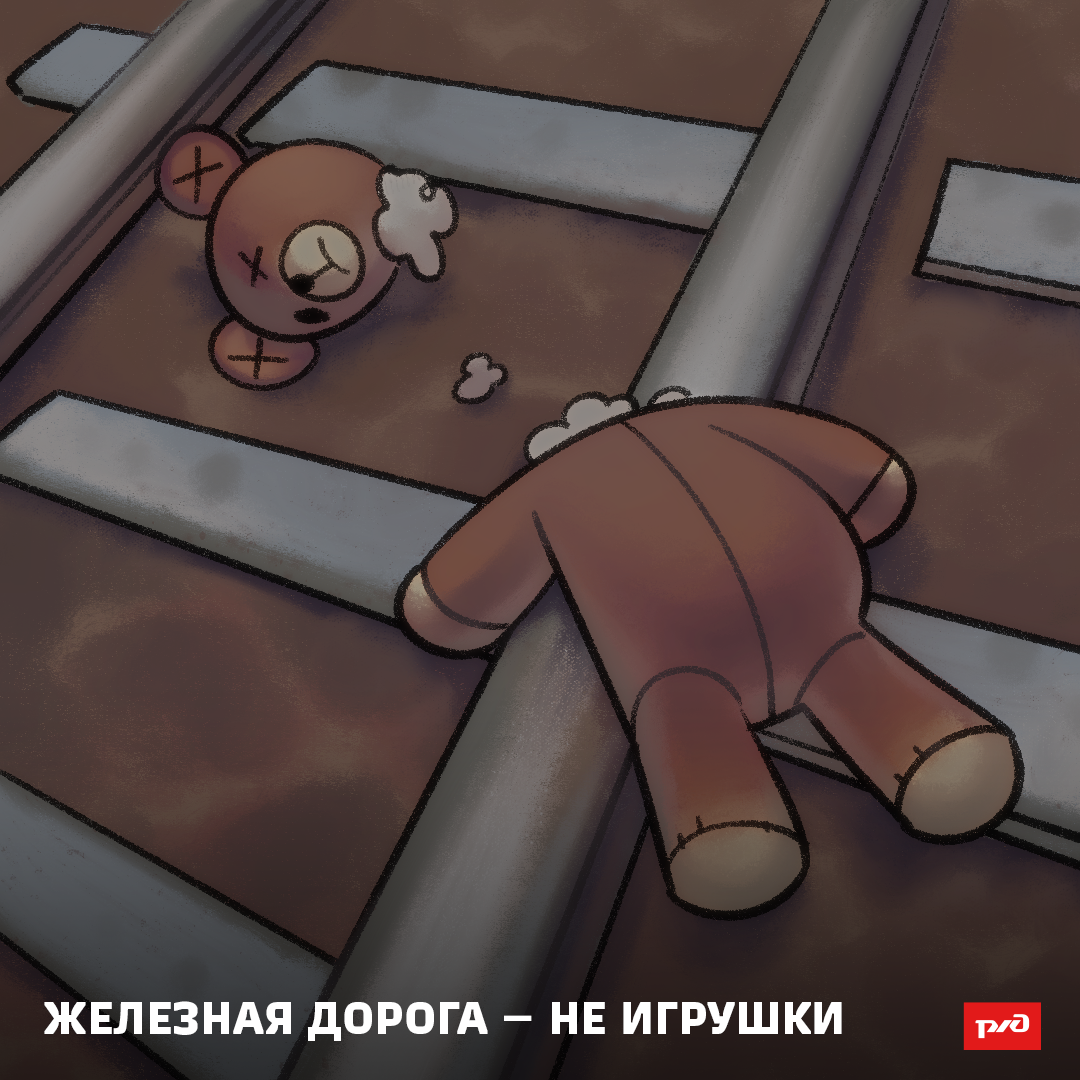 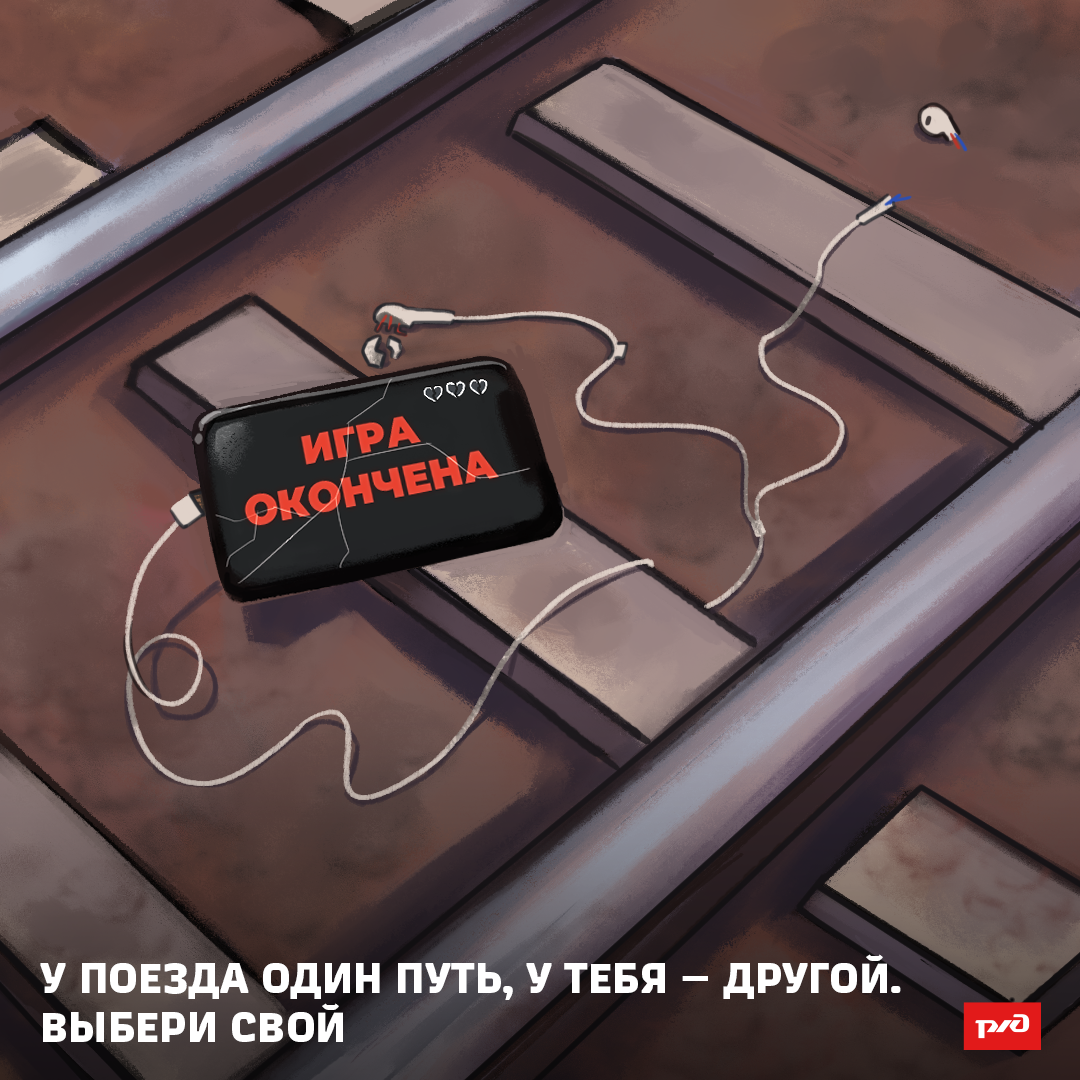 